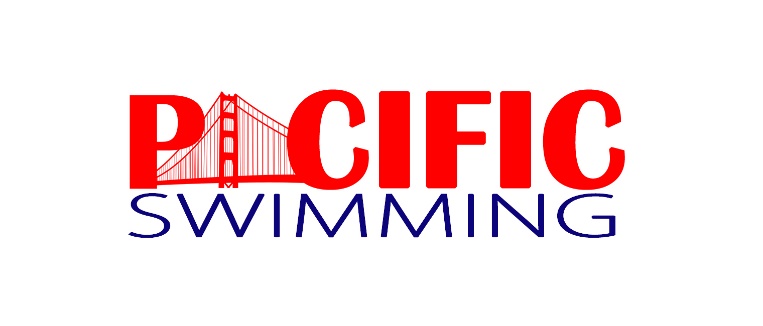 PACIFIC SWIMMING COMMITTEE REPORTTo be submitted to boardmeeting@pacswim.org the Sunday prior to the next BOD meetingCommittee:  							Liaison to the Board:  						Date of Last Meeting: 						Members Present:					  					  					 					  					  					  __					  				                					Date of Next Meeting: 						Action Items Completed:  																																																																								Action Items In-Progress / Pending:  																																																																							Announcements:  																																																																									Questions for the Board / Larger Group:  																																																																						Notes/ Other:  																																																																										